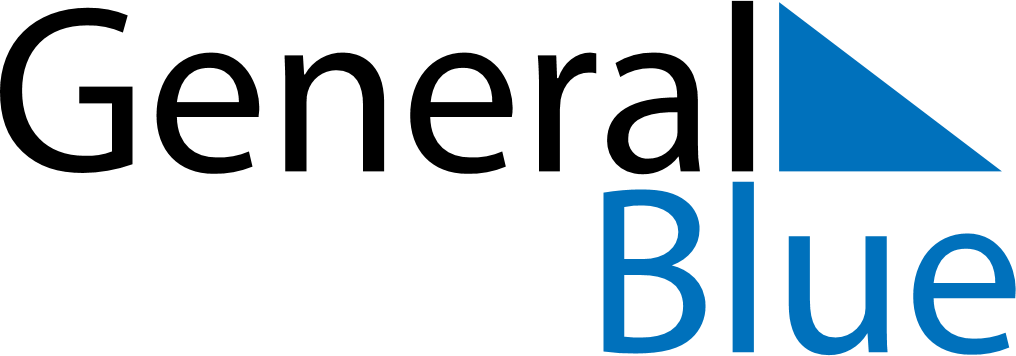 Weekly CalendarMarch 1, 2027 - March 7, 2027Weekly CalendarMarch 1, 2027 - March 7, 2027Weekly CalendarMarch 1, 2027 - March 7, 2027Weekly CalendarMarch 1, 2027 - March 7, 2027Weekly CalendarMarch 1, 2027 - March 7, 2027Weekly CalendarMarch 1, 2027 - March 7, 2027MondayMar 01TuesdayMar 02TuesdayMar 02WednesdayMar 03ThursdayMar 04FridayMar 05SaturdayMar 06SundayMar 076 AM7 AM8 AM9 AM10 AM11 AM12 PM1 PM2 PM3 PM4 PM5 PM6 PM